     ҠАРАР							      ПОСТАНОВЛЕНИЕ         01 апрель 2019 й.		             №52    		           01 апреля 2019 г.Об утверждении Плана антинаркотических мероприятий на территории сельского поселения Усть-Табасский сельсовет муниципального района Аскинский район Республики Башкортостан на 2019 годРассмотрев представление прокурора района от 28.02.2019 г. №5д-2019 «Об устранении нарушений законодательства о наркотических средствах и психотропных веществах», в соответствии с ч. 2 ст.7, ч. 2 ст. 53.1 Федерального закона от 08.01.1998 г. №3-ФЗ «О наркотических средствах и психотропных веществах», Указом Президента Российской Федерации от 09.06.2010 г. №690 «Об утверждении Стратегии государственной антинаркотической политики Российской Федерации до 2020 года», п о с т а н о в л я ю:1. Утвердить состав антинаркотической комиссии при администрации сельского поселения Усть-Табасский сельсовет муниципального района Аскинский район Республики Башкортостан (Приложение №1).2. Утвердить Положение об антинаркотической комиссии при Администрации сельского поселения Усть-Табасский сельсовет муниципального района Аскинский район Республики Башкортостан (Приложение №2).3. Утвердить План антинаркотических мероприятий на территории сельского поселения Усть-Табасский сельсовет муниципального района Аскинский район Республики Башкортостан на 2019 год (Приложение №3).4. Настоящее постановление подлежит опубликованию на официальном сайте сельского поселения Усть-Табасский сельсовет муниципального района Аскинский район Республики Башкортостан в информационно-телекоммуникационной сети «Интернет» по адресу http://www.ust-tabaska04sp.ru/.5. Настоящее постановление вступает в силу с момента обнародования.6. Контроль за выполнением настоящего постановления оставляю за собой.И.о. главы сельского поселения                       				К.В. СалихьяноваПриложение №1к постановлению и.о. главы сельского поселения Усть-Табасский сельсоветмуниципального района Аскинский районРеспублики Башкортостанот 01.04. 2019 г. №52СОСТАВ антинаркотической комиссии при администрации сельского поселения Усть-Табасский сельсовет муниципального района Аскинский район Республики БашкортостанПредседатель комиссии – глава сельского поселения Секретарь комиссии – управляющий деламиЧлены комиссии:Шайхуллина Ф.Ф. – и.о. директора МБОУ ООШ д. Усть-Табаска;Ярмухаметова Л.Н. – фельдшер Усть-Табасского ФАП;Мубарякова М.Г. – методист сельского дома культуры;Гильванов Р.Р. – участковый уполномоченный полиции (по согласованию)Приложение №2к постановлению и.о. главы сельского поселения Усть-Табасский сельсоветмуниципального района Аскинский районРеспублики Башкортостанот 01.04. 2019 г. №52ПОЛОЖЕНИЕоб антинаркотической комиссии при Администрации сельского поселения Усть-Табасский сельсовет муниципального района Аскинский район Республики Башкортостан1. Антинаркотическая комиссия при Администрации сельского поселения Усть-Табасский сельсовет муниципального района Аскинский район Республики Башкортостан (далее – Комиссия) является органом, осуществляющим деятельность по профилактике наркомании, а также минимизации и ликвидации последствий её проявлений.2. Комиссия в своей деятельности руководствуется Конституцией Российской Федерации, Федеральным законом от 08.01.1998 г. №3-ФЗ «О наркотических средствах и психотропных веществах», Указом Президента Российской Федерации от 09.06.2010 г. №690 «Об утверждении Стратегии государственной антинаркотической политики Российской Федерации до 2020 года», решениями Государственного антинаркотического комитета, нормативно-правовыми актами сельского поселения Усть-Табасский сельсовет муниципального района Аскинский район Республики Башкортостан и решениями Аскинский район Республики Башкортостан муниципального района Аскинский район Республики Башкортостан, а также настоящим Положением.3. Комиссия осуществляет свою деятельность во взаимодействии с антинаркотической комиссией муниципального района Аскинский район Республики Башкортостан, правоохранительными органами Аскинского района Республики Башкортостан, органами местного самоуправления, учреждениями образования и здравоохранения, общественными объединениями и организациями.4. Основными задачами Комиссии являются: а) деятельность по профилактике наркомании, а также по минимизации и ликвидации последствий её проявлений; б) участие в реализации на территории сельского поселения Усть-Табасский сельсовет муниципального района Аскинский район Республики Башкортостан государственной политики в области противодействия наркомании; в) разработка мер по профилактике наркомании, устранению причин и условий, способствующих её проявлению, осуществление контроля за реализацией этих мер; г) анализ эффективности работы на территории сельского поселения Усть-Табасский сельсовет муниципального района Аскинский район Республики Башкортостан по профилактике наркомании, а также минимизация и ликвидация последствий её проявлений, подготовка решений Комиссии по совершенствованию этой работы;д) решение иных задач, предусмотренных законодательством Российской Федерации, по противодействию наркомании.5. Для осуществления своих задач Комиссия имеет право: а) принимать в пределах своей компетенции решения, касающиеся организации, координации и совершенствования деятельности на территории сельского поселения Усть-Табасский сельсовет муниципального района Аскинский район Республики Башкортостан по профилактике наркомании, минимизации и ликвидации последствий её проявления, а также осуществлять контроль над их исполнением; б) привлекать для участия в работе Комиссии должностных лиц и специалистов органов местного самоуправления сельского поселения Усть-Табасский сельсовет муниципального района Аскинский район Республики Башкортостан, а также представителей организаций и общественных объединений (с их согласия); в) запрашивать и получать в установленном порядке необходимые материалы и информацию от общественных объединений, организаций и должностных лиц на территории сельского поселения Усть-Табасский сельсовет муниципального района Аскинский район Республики Башкортостан.6. Комиссия осуществляет свою деятельность в соответствии с планом, утвержденным главой сельского поселения.7. Заседания Комиссии проводятся не реже одного раза в квартал. В случае необходимости по решению председателя Комиссии могут проводиться внеочередные заседания Комиссии.8. Присутствие членов Комиссии на её заседаниях обязательно. Члены Комиссии не вправе делегировать свои полномочия иным лицам. В случае невозможности присутствия члена Комиссии на заседании он обязан заблаговременно известить об этом председателя Комиссии. 9. Заседание Комиссии считается правомочным, если на нем присутствует более половины её членов. Члены Комиссии обладают равными правами при обсуждении рассматриваемых на заседании вопросов. В зависимости от вопросов, рассматриваемых на заседаниях Комиссии, к участию в них могут привлекаться иные лица.10. Решение Комиссии оформляется протоколом, который подписывается председателем Комиссии.11. Организационное и материально-техническое обеспечение деятельности Комиссии осуществляется главой сельского поселения. Для этих целей глава сельского поселения в пределах своей компетенции назначает должностное лицо (ответственного секретаря Комиссии), в функциональные обязанности которого входит организация данной деятельности. 12. Основными задачами ответственного секретаря Комиссии являются: а) разработка проекта плана работы комиссии; б) обеспечение подготовки и проведения заседаний Комиссии; в) обеспечение деятельности Комиссии по контролю за исполнением её решений; г) организация и ведение делопроизводства Комиссии.Приложение №3к постановлению и.о. главы сельского поселения Усть-Табасский сельсоветмуниципального района Аскинский районРеспублики Башкортостанот 01.04. 2019 г. №52ПЛАН антинаркотических мероприятий на территории сельского поселения Усть-Табасский сельсовет муниципального района Аскинский район Республики Башкортостан на 2019 годБАШҠОРТОСТАН РЕСПУБЛИКАҺЫАСҠЫН  РАЙОНЫМУНИЦИПАЛЬ РАЙОНЫНЫҢТАБАҪКЫ−ТАМАҠ АУЫЛ СОВЕТЫАУЫЛ  БИЛӘМӘҺЕ ХӘКИМИӘТЕ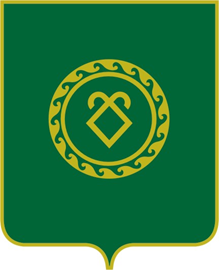 АДМИНИСТРАЦИЯСЕЛЬСКОГО ПОСЕЛЕНИЯУСТЬ-ТАБАССКИЙ СЕЛЬСОВЕТМУНИЦИПАЛЬНОГО РАЙОНААСКИНСКИЙ РАЙОНРЕСПУБЛИКИ БАШКОРТОСТАН№ п/пНаименование мероприятийСроки проведенияИсполнители1.Сбор, обобщение и анализ информации о фактах распространения наркотических средств в местах проведения культурно-массовых и досуговых молодёжных мероприятий. постоянноАнтинаркотическая комиссия2.Проведение консультаций подростков, попавших в трудную жизненную ситуацию с привлечением специалистов узкого профиля (психолог, нарколог и т.д.). По мере необходимостиАнтинаркотическая комиссия3.Проведение рейдов по проверке молодёжных массовых мероприятий в вечернее время. 1 раз в кварталАнтинаркотическая комиссия4.Организация дежурств во время проведения культурно-массовых мероприятий постоянноучастковый уполномоченный полиции5.Проведение рейдов с целью выявления и уничтожения дикорастущих наркосодержащих растений Май-сентябрьАнтинаркотическая комиссия6.Распространение памяток, листовок, оформление стендов по антинаркотической профилактике Постоянно в течение годаАнтинаркотическая комиссия7.Проведение встреч работников правоохранительных органов и здравоохранения с учащимися школы и молодежью с целью освещения правовых и медицинских аспектов незаконного употребления наркотиков1 раз в кварталФАП, школа, полиция8Проведение собраний жителей населенных пунктов сельского поселения с целью разъяснения административной и уголовной ответственности за незаконное культивирование растений, содержащих наркотические вещества, а также формирование негативного отношения общественности к употреблению наркотиков, исключение свободного доступа к наркотическим и другим психотропным веществам1 раз в полгодаАнтинаркотическая комиссия